NOVEMBRE 2019ROSSETTI’sMemories & ReminiscencesRicordi, lettere, diari e memorialistica dai Rossetti al Decadentismo Europeo(Vasto, Palazzo D'Avalos, 20-21 novembre 2019)- IV CONVEGNO INTERNAZIONALE 2019 -Per la celebrazione del centenario della morte di William Michael Rossetti (1919-2019) il Centro Europeo di Studi Rossettiani, in collaborazione con il Dipartimento di Lettere, Arti e scienze sociali dell’Università «Gabriele D’Annunzio», propone un Convegno Internazionale sulla memorialistica dall’età Vittoriana al Decadentismo Europeo, centrando l’attenzione sul “documento privato” – lettera, pagina di diario, ricordo intimo, aneddoto – come cifra di interpretazione critica della produzione letteraria. Custode delle sacre memorie rossettiane, William Michael ha votato la propria vita alla stesura di opere volte alla ricostruzione – quasi cronachistica – delle vicende umane di casa Rossetti, offrendo una prospettiva biografica che – come sempre accade – non può essere oggettivamente attestabile, ma lascia spazio all’interpretazione critica per indagare, capire, approfondire ed entrare nelle vite di ognuno dei componenti della famiglia, anche quella “allargata” della Confraternita dei Preraffaelliti. Ampliando lo sguardo al panorama europeo, la memorialistica d’autore trova voce nelle opere dei più grandi scrittori di fine Ottocento ed inizio novecento dall’Inghilterra all’Italia, dalla Francia alla Germania. Sondando questo genere, il Convegno si propone di porre sotto la lente, in chiave filologica e storico-critica, quella che, solo in apparenza, risulta essere una scrittura di secondo piano, essendo portatrice di messaggi chiari o nascosti, preparatori o subliminali tra le pagine domestiche come una lettura dei ricordi, di un tempo, dell’anima.   CuratoriGianni Oliva , Mirko Menna, Mario Cimini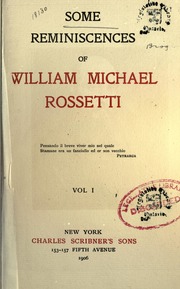 Proposte e abstractGli interessati a proporre una comunicazione sul tema del Convegno potranno inviarne via mail il titolo, insieme con le proprie generalità e la propria posizione accademica, illustrando la proposta con un abstract allegato (max 200 parole): info.centrorossetti@gmail.com entro e non oltre il 30 giugno 2019. La durata delle comunicazioni non supererà i venti minuti. L’accettazione delle proposte verrà comunicata tempestivamente. Seguirà il calendario dei lavori, che verrà reso disponibile sul sito del Centro Europeo di Studi Rossettiani (http://www.centrorossetti.it). Quota di partecipazioneLa quota di partecipazione al Convegno è pari a 150 euro da versare mediante bonifico bancario a: COMUNE DI VASTO – CENTRO EUROPEO DI STUDI ROSSETTIANI – entro il 30 giugno 2019 Centro Europeo di Studi Rossettiani -COMUNE DI VASTO
PIAZZA BARBACANI, n° 2
66054 VASTO (CH)
IBAN
IT64S0311177911000000000566
BIC/SWIFT
BLOPIT22Banca:
UBI Banca SPA causale ISCRIZIONE CONVEGNO ROSSETTI MEMOIRS 2019 (nome e cognome) Pubblicazione Atti del ConvegnoLa pubblicazione degli Atti avverrà nel numero monografico della Rivista “Studi Medievali e NOVEMBRE 2019ROSSETTI’sMemories & ReminiscencesRicordi, lettere, diari e memorialistica dai Rossetti al Decadentismo Europeo(Vasto, Palazzo D'Avalos, 20-21 novembre 2019)- IV CONVEGNO INTERNAZIONALE 2019 -Per la celebrazione del centenario della morte di William Michael Rossetti (1919-2019) il Centro Europeo di Studi Rossettiani, in collaborazione con il Dipartimento di Lettere, Arti e Scienze sociali dell’Università «G.D’Annunzio», propone un Convegno Internazionale sulla memorialistica dall’età Vittoriana al Decadentismo Europeo, centrando l’attenzione sul “documento privato” – lettera, pagina di diario, ricordo intimo, aneddoto – come cifra di interpretazione critica della produzione letteraria. Custode delle sacre memorie rossettiane, William Michael ha votato la propria vita alla stesura di opere volte alla ricostruzione – quasi cronachistica – delle vicende umane di casa Rossetti, offrendo una prospettiva biografica che – come sempre accade – non può essere oggettivamente attestabile, ma lascia spazio all’interpretazione critica per indagare, capire, approfondire ed entrare nelle vite di ognuno dei componenti della famiglia, anche quella “allargata” della Confraternita dei Preraffaelliti. Ampliando lo sguardo al panorama europeo, la memorialistica d’autore trova voce nelle opere dei più grandi scrittori di fine Ottocento ed inizio Novecento dall’Inghilterra all’Italia, dalla Francia alla Germania. Sondando questo genere, il Convegno si propone di porre sotto la lente, in chiave filologica e storico-critica, quella che, solo in apparenza, risulta essere una scrittura di secondo piano, essendo portatrice di messaggi chiari o nascosti, preparatori o subliminali tra le pagine domestiche come una lettura dei ricordi, di un tempo, dell’anima.   CuratoriGianni Oliva e Mirko MennaProposte e abstractGli interessati a proporre una comunicazione sul tema del Convegno potranno inviarne via mail il titolo, insieme con le proprie generalità e la propria posizione accademica, illustrando la proposta con un abstract allegato (max 200 parole): info.centrorossetti@gmail.com entro e non oltre il 30 giugno 2019. La durata delle comunicazioni non supererà i venti minuti. L’accettazione delle proposte verrà comunicata tempestivamente. Seguirà il calendario dei lavori, che verrà reso disponibile sul sito del Centro Europeo di Studi Rossettiani (http://www.centrorossetti.it). Quota di partecipazioneLa quota di partecipazione al Convegno è pari a 150 euro da versare mediante bonifico bancario a: COMUNE DI VASTO – CENTRO EUROPEO DI STUDI ROSSETTIANI – entro il 30 giugno 2019 Centro Europeo di Studi Rossettiani -COMUNE DI VASTO
PIAZZA BARBACANI, n° 2
66054 VASTO (CH)
IBAN
IT64S0311177911000000000566
BIC/SWIFT
BLOPIT22Banca:
UBI Banca SPA causale ISCRIZIONE CONVEGNO ROSSETTI MEMOIRS 2019 (nome e cognome) Pubblicazione Atti del ConvegnoLa pubblicazione degli Atti avverrà nel numero monografico della Rivista “Studi Medievali e Moderni” (Università G.D’Annunzio Chieti) – Rivista Fascia A – Anvur. Altre InformazioniUlteriori informazioni verranno fornite attraverso il sito del Centro Europeo di Studi Rossettiani http://www.centrorossetti.it, all'interno del quale verrà indicata anche una lista di strutture alberghiere convenzionate presso cui i partecipanti potranno prenotare direttamente. 